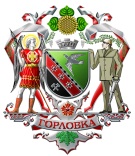 АДМИНИСТРАЦИЯ ГОРОДА ГОРЛОВКАРАСПОРЯЖЕНИЕглавы администрации22 декабря 2015 г.		                                                   № 773-рг. ГорловкаОб обеспечении сохранности архивных документов ООО «КОРУМ Горловский машиностроительный завод» и ПАО «Горловский машиностроительный завод»В связи с остановкой производственной деятельности ООО «КОРУМ Горловский машиностроительный завод» и ПАО «Горловский машиностроительный завод», выездом их руководства за пределы ДНР, для обеспечения мер по сохранности архивных документов вышеуказанных предприятий, с целью исполнения запросов граждан социально-правового характера, руководствуясь статьей 29 Закона Украины «О Национальном архивном фонде и архивных учреждениях», пунктами 2.4, 3.1.3, 3.8.5 Положения об администрации города Горловка1. Трудовому сектору администрации города Горловка (Ивахненко):1.1. принять на хранение имеющиеся в наличии по состоянию на 01.01.2016 документы по личному составу предприятий ООО «КОРУМ Горловский машиностроительный завод» и ПАО «Горловский машиностроительный завод»;1.2. обеспечить систематизацию, упорядочение, учет, размещение и хранение принятых документов.2. Данное распоряжение подлежит публикации на официальном сайте администрации города Горловка.3. Координацию работы по выполнению данного распоряжения возложить                       на управляющего делами администрации города Горловка Ботвину Н.Ю., контроль -                    на первого заместителя главы администрации Артемова А.А.И.о.главы администрации					Р.А.ХРАМЕНКОВ
